花蓮縣花蓮市明廉國民小學110學年度彈性課程~書法教育成果報告主題：彈性課程~書法教育年級：四年級成果照片：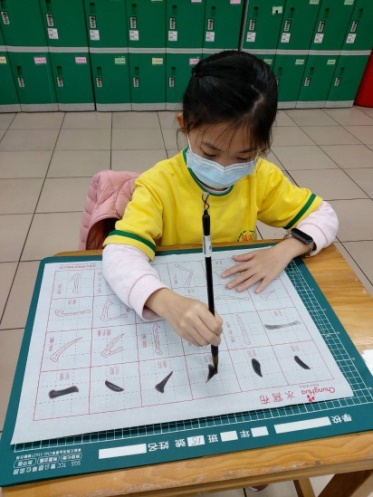 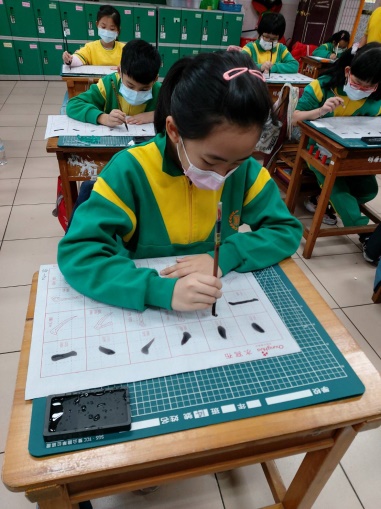 圖片說明：初學書法~基本筆畫練習圖片說明：初學書法~水寫布練習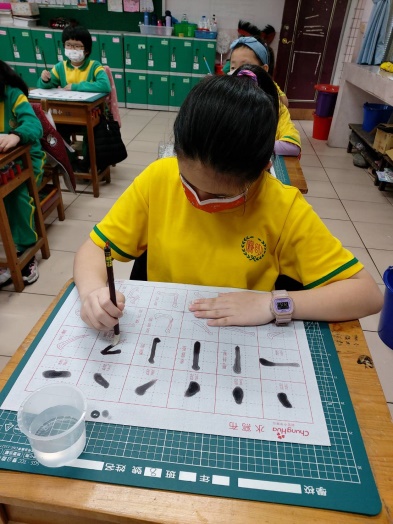 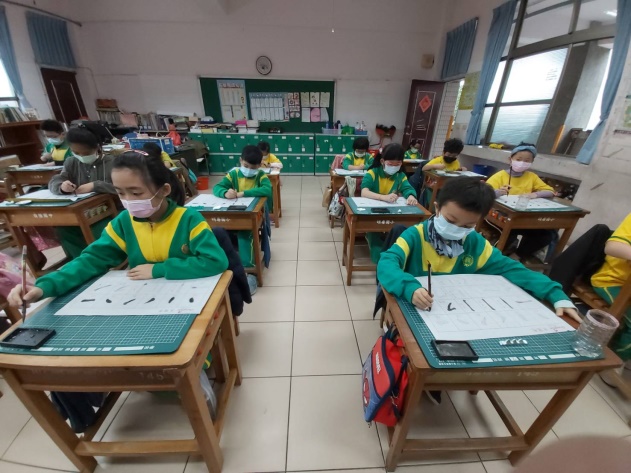 圖片說明：基本筆畫練習圖片說明：基本筆畫練習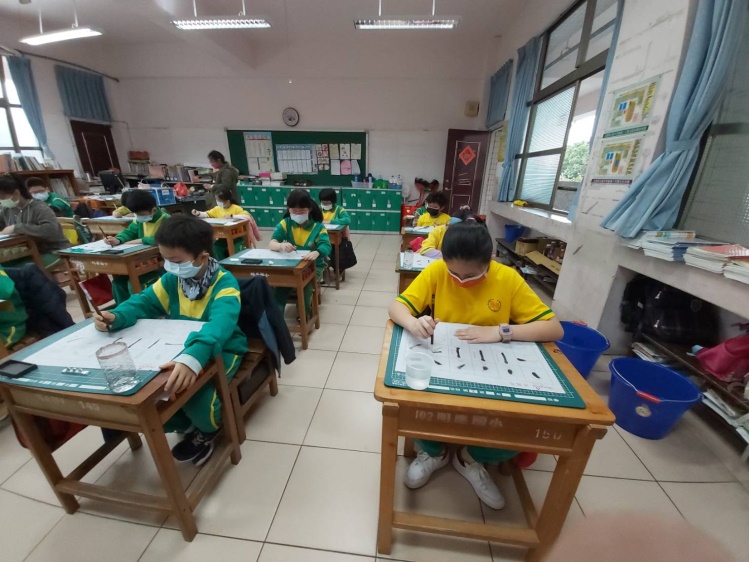 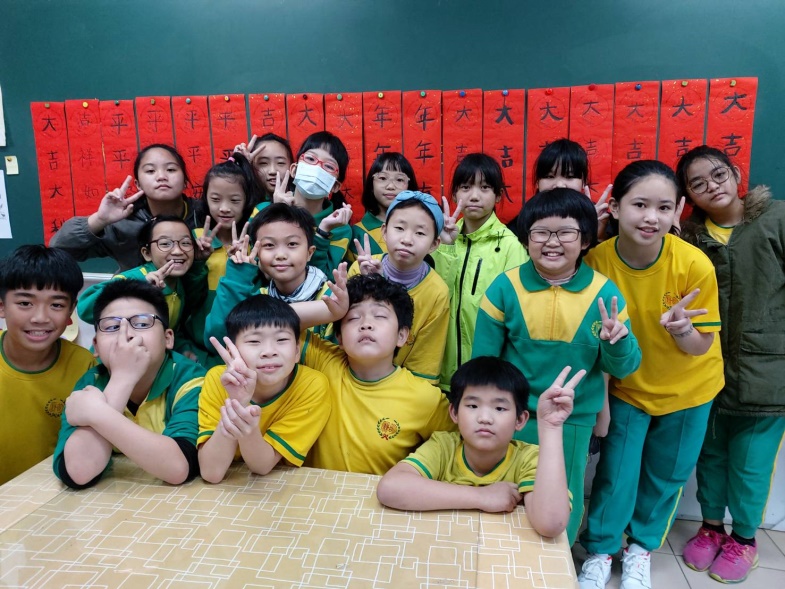 圖片說明：基本筆畫練習圖片說明：寫春聯~吉祥話